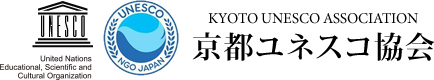 2022年7月7日第61回京都ユネスコ協会「自然観察展」開催要項主　　催　　京都ユネスコ協会後　　援　　京都市教育委員会、京都府私立小学校連合会、NHK京都放送局、京都新聞　　（予定）　　京都ロータリークラブ、京都ライオンズクラブ、日本国際連合協会京都本部　趣　　旨　　身近な動植物の生態や、自然界と人間との関わりを観察したり実験したりすることによって、児童・生徒の自然への関心や理解を深め、環境問題にも目を向ける機会を提供する。また、日本ユネスコ協会連盟のＳＤＧｓ活動助成事業の認定を受け、児童･生徒が持続可能な世界の開発目標（ＳＤＧｓ）に向き合う機会を提供する。展示会場　　元京都市立山王小学校　体育館　　　　　　　　京都市南区東九条東山王町２７　京都駅八条口より徒歩５分
会場には駐車スペースはございませんので、車でお越しの方は近くの有料駐車場をご利用下さい。展示期日　　２０２２年１０月２９日（土）午前１０時～午後４時３０日（日）午前１０時～午後４時新型コロナウイルスの感染状況により中止になったり、規制を設けたりする事が有ります。問い合わせ先　　　京都ユネスコ協会事務局　　（担当：加藤・木下・江木）　　　　〒601-8004　京都市南区東九条東山王町２７　元京都市立山王小学校内　　　　TEL・FAX　０７５－６３２－９９２５　　　　　　（土、日、祝日を除く午後１時３０分～午後４時）　　　　　 E-mail: kyoto@unesco.or.jp        URL: https://kyoto-unesco.jp/